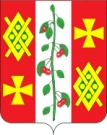 АдминистрациЯ КРАСНОСЕЛЬСКОГО СЕЛЬСКОГОПОСЕЛЕНИЯ ДИНСКОГО РАЙОНАПОСТАНОВЛЕНИЕот 02.02.2016 года                                                                                            № 18село КрасносельскоеОб условиях  приватизации муниципального имущества казныКрасносельского сельского поселения Динского района – газопроводов посредством публичного предложенияВ соответствии с решением Совета Красносельского сельского поселения Динского района от 29 января 2016 года № 04 «Об условиях приватизации муниципального имущества казны Красносельского сельского поселения Динского района – газопроводов»,  постановляю:Осуществить приватизацию муниципального имущества казны Красносельского сельского поселения Динского района – газопроводов:- газопровод низкого давления, ШГРП-6 по ул. Шевченко, Новейшей и Мира, мкр. «Светлый» в с. Красносельское, общая протяженность: 1624 м. Литер: II. Краснодарский край, Динской район, с. Красносельское, ул. Шевченко, Новейшая и Мира, мкр. «Светлый», год ввода в эксплуатацию 2011, кадастровый номер 23:07:0000000:0:96;- газопровод высокого давления, ШГРП-6 по ул. Шевченко, Новейшей и Мира, мкр. «Светлый» в с. Красносельское, общая протяженность: 698 м. Литер: I. Краснодарский край, Динской район, с. Красносельское, ул. Шевченко, Новейшая и Мира, мкр. «Светлый», год ввода в эксплуатацию 2011, кадастровый номер 23:07:0000000:0:97;- газопровод низкого давления, общая протяженность: 1994 м., Литер: I. Краснодарский край, Динской район, с. Красносельское, ул. Школьная, год ввода в эксплуатацию 2011, кадастровый номер 23:07:0000000:0:94;- газопровод высокого давления, общая протяженность: 1079 м., Литер: II. Краснодарский край, Динской район, с. Красносельское, ул. Школьная, год ввода в эксплуатацию 2011, кадастровый номер 23:07:0000000:0:95.посредством публичного предложения  с открытой  формой подачи предложений по цене одним лотом в течение одной процедуры проведения такой продажи.2.  Утвердить: -цену первоначального предложения не ниже начальной цены, указанной в информационном сообщении о продаже имущества на аукционе по извещению № 181215/3371595/02 в сумме 3 048 469,00 (три миллиона сорок восемь тысяч четыреста шестьдесят девять) рублей с учетом НДС (18%) и минимальную цену предложения (цену отсечения) в размере 50 процентов от начальной цены 1 524 234,50 (один миллион пятьсот двадцать  четыре тысячи двести тридцать четыре) рубля 50 копеек.)-величину снижения цены первоначального предложения (шаг понижения) в размере 5 %  от цены первоначального предложения  в сумме 152 423,45  (сто пятьдесят две тысячи четыреста двадцать три) рубля 45  копеек.-величину повышения цены (шаг аукциона) в размере 50% шага понижения  в сумме 76 211,73 (семьдесят шесть тысяч двести одиннадцать) рублей 73 копейки.-для обеспечения участия в продаже посредством публичного предложения задаток в размере 20 % от начальной цены имущества 609 693,8 (шестьсот девять тысяч шестьсот девяносто три) рубля 80 копеек.- форму оплаты имущества путем безналичного расчета единовременным платежом в течение 10 дней со дня подписания победителем продажи посредством публичного предложения договора купли-продажи. - дату начала приема заявок – 08 февраля 2016  года с 08-00 часов;- окончание приема заявок до 16-00 часов 09 марта 2016 года. - дату признания претендентов участниками торгов 14 марта 2016 года в 14-00 по московскому времени.- дату продажи посредством публичного предложения – 15 марта 2016 года в 11-00 часов по московскому времени.3. Определить обязательным условием приватизации имущества сохранение его назначения – для обеспечения газоснабжения населения и других потребителей.4. Утвердить и разместить информационное сообщение о приватизации муниципального имущества казны Красносельского сельского поселения Динского района на официальном сайте администрации Красносельского сельского поселения Динского района: http://www.krasnoselskoe.ru/ и официальном сайте Российской Федерации в сети Интернет: http://www.torgi.gov.ru.           5. Разместить в месте подачи заявок (Краснодарский край, Динской район, с. Красносельское, улица Ленина 1 В) общедоступную информацию о торгах по продаже подлежащего приватизации муниципального имущества, указанного в пункте 1 настоящего постановления, образцы типовых документов, представляемых покупателями муниципального имущества, правила проведения торгов.6. Контроль за выполнением настоящего постановления оставляю за собой.Глава Красносельскогосельского поселения                                                                            М.В. Кнышприложение к постановлению администрации Красносельского сельского поселения Динского района                                                             от 02.02.2016 года № 18ИНФОРМАЦИОННОЕ СООБЩЕНИЕВ соответствии с решением Совета Красносельского сельского поселения Динского района от 29 января 2016 года № 04 «Об условиях приватизации муниципального имущества казны Красносельского сельского поселения Динского района – газопроводов», организатор торгов: администрация Красносельского сельского поселения Динского района объявляет о проведении торгов по продаже недвижимого имущества, являющегося муниципальной собственностью Красносельского сельского поселения Динского района.Способ приватизации: посредством публичного предложения с открытой формой подачи предложений по цене одним лотом в течение одной процедуры проведения такой продажи.Характеристика имущества: - газопровод низкого давления, ШГРП-6 по ул. Шевченко, Новейшей и Мира, мкр. «Светлый» в с. Красносельское, общая протяженность: 1624 м. Литер: II. Краснодарский край, Динской район, с. Красносельское, ул. Шевченко, Новейшая и Мира, мкр. «Светлый», год ввода в эксплуатацию 2011, кадастровый номер 23:07:0000000:0:96;- газопровод высокого давления, ШГРП-6 по ул. Шевченко, Новейшей и Мира, мкр. «Светлый» в с. Красносельское, общая протяженность: 698 м. Литер: I. Краснодарский край, Динской район, с. Красносельское, ул. Шевченко, Новейшая и Мира, мкр. «Светлый», год ввода в эксплуатацию 2011, кадастровый номер 23:07:0000000:0:97;- газопровод низкого давления, общая протяженность: 1994 м., Литер: I. Краснодарский край, Динской район, с. Красносельское, ул. Школьная, год ввода в эксплуатацию 2011, кадастровый номер 23:07:0000000:0:94;- газопровод высокого давления, общая протяженность: 1079 м., Литер: II. Краснодарский край, Динской район, с. Красносельское, ул. Школьная, год ввода в эксплуатацию 2011, кадастровый номер 23:07:0000000:0:95.Начальная цена продажи имущества: 3 048 469,00 (три миллиона сорок восемь тысяч четыреста шестьдесят девять) рублей с учетом НДС (18%). Минимальная цена предложения (цена отсечения) в размере 50 процентов от начальной цены 1 524 234,50 (один миллион пятьсот двадцать  четыре тысячи двести тридцать четыре) рубля 50 копеек.Величина снижения цены первоначального предложения (шаг понижения) в размере 5 %  от цены первоначального предложения  в сумме 152 423,45  (сто пятьдесят две тысячи четыреста двадцать три) рубля 45  копеек.Величина повышения цены (шаг аукциона) в размере 50% шага понижения  в сумме 76 211,73 (семьдесят шесть тысяч двести одиннадцать) рублей 73 копейки.Для обеспечения участия в продаже посредством публичного предложения задаток в размере 20 % от начальной цены имущества 609 693,8 (шестьсот девять тысяч шестьсот девяносто три) рубля 80 копеек.Форма подачи предложений о цене имущества: открытая  форма подачи предложений о цене одним лотом в течение одной процедуры проведения такой продажи.                   Условия и сроки платежа, реквизиты счета:  форма оплаты имущества путем безналичных расчетов единовременным платежом в течение 10 дней со дня подписания победителем продажи посредством публичного предложения договора купли-продажи. Реквизиты для перечисления стоимости имущества: Банк получателя: Южное ГУ Банка России по Краснодарскому краю г. Краснодар  БИК 040349001  Получатель: УФК по Краснодарскому краю (Администрация Красносельского сельского поселения Динского района л/с 04183022720), р/с 40101810300000010013, КБК  99211402053100000410, ИНН 2330031917, КПП 233001001, ОКТМО 03614410.Размер задатка, срок и порядок его внесения: Задаток в размере 20 % от начальной цены имущества в сумме 609 693,8 рублей  перечисляется безналичным расчетом по следующим реквизитам: Южное ГУ Банка России по Краснодарскому краю г. Краснодар  БИК 040349001  Получатель: УФК по Краснодарскому краю (Администрация Красносельского сельского поселения Динского района л/с 05183022720), р/с 40302810300003000065, ИНН 2330031917, КПП 233001001, ОКТМО 03614410.Задаток вносится  до 16 - 00 часов  09 марта 2016 года.        Данное сообщение является публичной офертой для заключения договора о задатке в соответствии со статьей 437 Гражданского кодекса Российской Федерации, а подача претендентом заявки и перечисление задатка являются акцептом такой оферты, после чего договор о задатке считается заключенным в письменной форме.Порядок, место, даты начала и окончания подачи заявок: Заявку претенденты лично или через своего представителя представляют по адресу: 353223, Россия, Краснодарский край, Динской район, с. Красносельское, улица Ленина 1 В, кабинет 2, в рабочие дни с 08-00 часов до 16-00 часов, перерыв с 12-00 часов до 13-00 часов. Начало подачи заявок с 08 февраля 2016 года, окончание приема заявок до 16 часов 00 минут 09 марта 2016 года. Одновременно с заявкой (Приложение №1) претенденты представляют следующие документы:Юридические лица: заверенные копии учредительных документов; документ, содержащий сведения о доле Российской Федерации, субъекта Российской Федерации или муниципального образования в уставном капитале юридического лица (реестр владельцев акций либо выписка из него или заверенное печатью юридического лица (при наличии печати) и подписанное его руководителем письмо); документ, который подтверждает полномочия руководителя юридического лица на осуществление действий от имени юридического лица (копия решения о назначении этого лица или о его избрании) и в соответствии с которым руководитель юридического лица обладает правом действовать от имени юридического лица без доверенности. Физические лица предъявляют документ, удостоверяющий личность, или представляют копии всех его листов.В случае если от имени претендента действует его представитель по доверенности, к заявке должна быть приложена доверенность на осуществление действий от имени претендента, оформленная в установленном порядке, или нотариально заверенная копия такой доверенности. В случае если доверенность на осуществление действий от имени претендента подписана лицом, уполномоченным руководителем юридического лица, заявка должна содержать также документ, подтверждающий полномочия этого лица.Все листы документов, представляемых одновременно с заявкой, либо отдельные тома данных документов должны быть прошиты, пронумерованы, скреплены печатью претендента (при наличии печати) (для юридического лица) и подписаны претендентом или его представителем.Для участия в продаже посредством публичного предложения претендент вносит задаток в размере 20 процентов начальной цены, указанной в информационном сообщении о продаже муниципального имущества.Документом, подтверждающим поступление задатка на счет, указанный в информационном сообщении, является выписка с этого счета.К данным документам (в том числе к каждому тому) также  прилагается их опись (Приложение №2). Заявка и такая опись составляются в двух экземплярах, один из которых остается у продавца, другой – у претендента.Соблюдение претендентом указанных требований означает, что заявка и документы, представляемые одновременно с заявкой, поданы от имени претендента. Одно лицо  имеет право подать только одну заявку.Уведомление о признании участника продажи посредством публичного предложения победителем  выдается победителю или его полномочному представителю под расписку в день подведения итогов  продажи посредством публичного предложения.При уклонении или отказе победителя продажи посредством публичного предложения от заключения в установленный срок договора купли-продажи имущества задаток ему не возвращается, и он утрачивает право на заключение указанного договора. Ответственность покупателя в случае его отказа или уклонения от оплаты имущества в установленные сроки предусматривается в соответствии с законодательством Российской Федерации в договоре купли-продажи имущества.Суммы задатков возвращаются участникам продажи посредством публичного предложения, за исключением его победителя, в течение пяти дней со дня подведения итогов посредством публичного предложения. Продажа посредством публичного предложения, в которой принял участие только один участник, признается несостоявшейся.          Срок заключения договора купли-продажи: В течение пяти рабочих дней с даты подведения итогов продажи посредством публичного предложения с победителем продажи посредством публичного предложения заключается договор купли-продажи (Приложение №3).          Передача муниципального имущества и оформление права собственности на него осуществляются в соответствии с законодательством Российской Федерации и договором купли-продажи не позднее чем через тридцать дней после полной оплаты имущества.Порядок ознакомления покупателей с иной информацией о продаваемом муниципальном имуществе, условиями договора купли-продажи имущества: с. Красносельское, улица Ленина 1 В, кабинет 2 в рабочие дни с 08-00 часов до 16-00 часов, перерыв с 12-00 до 13-00 часов,  тел. 8861(62)33985, или на сайтах в сети «Интернет»: официальный сайт администрации Красносельского сельского поселения Динского района: http://www.krasnoselskoe.ru/ и официальный сайт Российской Федерации в сети Интернет: http://www.torgi.gov.ru/.         Ограничения участия отдельных категорий физических и юридических лиц в приватизации: Покупателями муниципального имущества могут быть любые физические и юридические лица, за исключением государственных и муниципальных унитарных предприятий, государственных и муниципальных учреждений,  а также юридических лиц, в уставном капитале которых доля Российской Федерации, субъектов Российской Федерации и муниципальных образований превышает 25 процентов, кроме случаев, предусмотренных действующим законодательством.          Порядок определения победителей: Право приобретения муниципального имущества принадлежит участнику продажи посредством публичного предложения, который подтвердил цену первоначального предложения или цену предложения, сложившуюся на соответствующем «шаге понижения», при отсутствии предложений других участников продажи посредством публичного предложения.Место нахождения и почтовый адрес организатора аукциона: 353223, Россия, Краснодарский край, Динской район, с. Красносельское, улица Ленина 1 В, кабинет 2, тел.  8861(62)33985.  Адрес электронной почты: krasnoselskoesel@rambler.ru.Признание претендентов участниками аукциона  будет произведено комиссией по проведению торгов  14 марта 2016 года в 14-00 часов (по московскому времени) по адресу: 353223, Россия, Краснодарский край, Динской район, с. Красносельское, улица Ленина 1 В, кабинет 1.Место и срок подведения итогов продажи муниципального имущества: 353223, Россия, Краснодарский край, Динской район, с. Красносельское, улица Ленина 1 В, кабинет 1, 15 марта 2016 года 11-00 часов (по московскому времени).          Сведения обо всех предыдущих торгах по продаже вышеуказанного имущества: аукцион признан несостоявшимся по причине отсутствия заявок (протокол № 1 от 19.01.2016 года).Приложение № 1 к информационному сообщению   Главе Красносельского сельского   поселения Динского района   М.В. КнышЗАЯВКА НА УЧАСТИЕ В  продаже посредством публичного предложения (открытых торгах)от ________________________________________________________________(полное наименование юридического лица, подающего заявку, или Ф.И.О.  физического лица, паспортные данные)1.Изучив данные информационного сообщения об объекте приватизации и условия его приватизации, мы, нижеподписавшиеся, уполномоченные на подписание заявки согласны приобрести следующее имущество:- газопровод низкого давления, ШГРП-6 по ул. Шевченко, Новейшей и Мира, мкр. «Светлый» в с. Красносельское, общая протяженность: 1624 м. Литер: II. Краснодарский край, Динской район, с. Красносельское, ул. Шевченко, Новейшая и Мира, мкр. «Светлый», год ввода в эксплуатацию 2011, кадастровый номер 23:07:0000000:0:96;- газопровод высокого давления, ШГРП-6 по ул. Шевченко, Новейшей и Мира, мкр. «Светлый» в с. Красносельское, общая протяженность: 698 м. Литер: I. Краснодарский край, Динской район, с. Красносельское, ул. Шевченко, Новейшая и Мира, мкр. «Светлый», год ввода в эксплуатацию 2011, кадастровый номер 23:07:0000000:0:97;- газопровод низкого давления, общая протяженность: 1994 м., Литер: I. Краснодарский край, Динской район, с. Красносельское, ул. Школьная, год ввода в эксплуатацию 2011, кадастровый номер 23:07:0000000:0:94;- газопровод высокого давления, общая протяженность: 1079 м., Литер: II. Краснодарский край, Динской район, с. Красносельское, ул. Школьная, год ввода в эксплуатацию 2011, кадастровый номер 23:07:0000000:0:95.2.В случае признания нас победителями продажи посредством публичного предложения, берем на себя обязательство  заключить договор купли-продажи.3.Мы согласны с тем, что в случае признания нас победителями продажи посредством публичного предложения и нашего отказа от заключения договора купли-продажи либо невнесения в срок, установленной суммы платежа, сумма внесенного нами задатка перейдет в собственность продавца.4.Информационное сообщение о проведении продажи посредством публичного предложения является публичной офертой для заключения договора о задатке в соответствии со статьей 437 Гражданского кодекса Российской Федерации, а подача претендентом заявки и перечисление задатка являются акцептом такой оферты, после чего договор о задатке считается заключенным в письменной форме.5.Полное наименование и адрес участника  продажи посредством публичного предложения:______________________________________________________ 6. Платежные реквизиты участника продажи посредством публичного предложения, счет в банке, на который перечисляется сумма возвращаемого задатка:_____________7. Доля Российской Федерации, субъекта Российской Федерации, муниципального образования, общественных организаций, благотворительных иных общественных фондов в уставном капитале нашего предприятия составляет: _______________________ рублей_______________________         ( сумма цифрами и прописью)что составляет __________________ % от общей суммы уставного капитала. 8.Заверенные копии учредительных документов и документов, указанных в информационном сообщении, прилагаем согласно описи  на _______листах.Подписи (учредительных представителей за) __________________________ ____________________________________________________________________________                                                                                                                                           ( наименование покупателя юридического лица)                           ( должность уполномоченных лиц)                 ( подпись)9. Настоящим Заявитель подтверждает, что он ознакомлен с порядком проведения продажи посредством публичного предложения, с имуществом и соответствующей документацией, характеризующей имущество, и претензий не имеет._________________________________________________________Ф.И.О.ПодписьДата «________» _________________________ 2016 годаТребование к оформлению заявки: Все строки (графы) заявки на участие  в  продаже посредством публичного предложения должны быть заполнены. При отсутствии данных для заполнения в соответствующих строках (графах) ставится двойной прочерк. В случае нарушения этого требования заявка может быть отклонена как несоответствующая требованиям документации по продаже посредством публичного предложения.Несоответствие формы заявки на участие в продаже посредством публичного предложения требованиям документации по продаже посредством публичного предложения является причиной, по которой Претендент не допускается комиссией по приватизации к продаже посредством публичного предложения.Заявку принял организатор торгов: Администрация Красносельского сельского поселения Динского районарегистрационный номер заявки _______________________________________время приема заявки _____ часов ____ минут «___» _____________20___ года_____________________________________________________________________                                                                    (должность,подпись, Ф.И.О.)Приложение № 2 к информационному сообщению  Главе Красносельского сельского поселения Динского района М.В. Кныш                                                      ОПИСЬдокументов, предоставляемых одновременно с заявкой на участие в продаже посредством публичного предложения муниципального имущества:- газопровод низкого давления, ШГРП-6 по ул. Шевченко, Новейшей и Мира, мкр. «Светлый» в с. Красносельское, общая протяженность: 1624 м. Литер: II. Краснодарский край, Динской район, с. Красносельское, ул. Шевченко, Новейшая и Мира, мкр. «Светлый», год ввода в эксплуатацию 2011, кадастровый номер 23:07:0000000:0:96;- газопровод высокого давления, ШГРП-6 по ул. Шевченко, Новейшей и Мира, мкр. «Светлый» в с. Красносельское, общая протяженность: 698 м. Литер: I. Краснодарский край, Динской район, с. Красносельское, ул. Шевченко, Новейшая и Мира, мкр. «Светлый», год ввода в эксплуатацию 2011, кадастровый номер 23:07:0000000:0:97;- газопровод низкого давления, общая протяженность: 1994 м., Литер: I. Краснодарский край, Динской район, с. Красносельское, ул. Школьная, год ввода в эксплуатацию 2011, кадастровый номер 23:07:0000000:0:94;- газопровод высокого давления, общая протяженность: 1079 м., Литер: II. Краснодарский край, Динской район, с. Красносельское, ул. Школьная, год ввода в эксплуатацию 2011, кадастровый номер 23:07:0000000:0:95.«____»__________20___ года _____________________________________________________________                                              (Ф.И.О. подпись)Требования к оформлению представляемых покупателями документов:Все листы документов, представляемых одновременно с заявкой, либо отдельные тома данных документов должны быть прошиты, пронумерованы, скреплены печатью претендента (при наличии печати) (для юридического лица) и подписаны претендентом или его представителем.К данным документам (в том числе к каждому тому) также  прилагается их опись. Заявка и такая опись составляются в двух экземплярах, один из которых остается у продавца, другой – у претендента.Соблюдение претендентом указанных требований означает, что заявка и документы, представляемые одновременно с заявкой, поданы от имени претендента. Одно лицо  имеет право подать только одну заявку. Приложение № 3   к информационному сообщению                                                                        Д О Г О В О Р № ____                                   ПРОЕКТкупли  -  продажи   имущества          _______________ 2016 года                                                         с. КрасносельскоеАдминистрация Красносельского сельского поселения Динского района, именуемая в дальнейшем «Продавец», в лице главы Красносельского сельского поселения Кныш М.В., действующего на основании Устава, решения Совета Красносельского сельского поселения Динского района от 29 января 2016 года № 04 «Об условиях приватизации муниципального имущества казны Красносельского сельского поселения Динского района – газопроводов»,  протокола о результатах торгов от ______ № ________,  и ___ (ИНН____, ОГРН___ или паспорт серия ________, выданный ________ года, зарегистрированный по адресу: ___________), именуемый в дальнейшем «Покупатель», с другой стороны, заключили настоящий договор о нижеследующем:1.  ПРЕДМЕТ  ДОГОВОРА.1.1. «Продавец»  обязуется передать в порядке приватизации  в собственность «Покупателю»  имущество: ________________________, а «Покупатель» обязуется принять передаваемое имущество в собственность и заплатить за него денежную сумму, указанную в настоящем договоре.На момент заключения настоящего договора, указанное в п.1.1 настоящего договора имущество принадлежат «Продавцу» на праве собственности на основании ___________,  что подтверждается свидетельством о государственной регистрации права собственности __________________.1.2.Продажная цена отчуждаемого имущества составляет ______ (_______) рублей, в том числе  НДС 18 % в сумме _____(____) рубля ___ копеек.1.3. Под арестом или запрещением указанное имущество не значится, памятником истории и культуры (архитектуры) не является.ОБЯЗАННОСТИ   СТОРОН2.1. «Продавец» обязуется:2.1.1. Передать «Покупателю» по передаточному акту имущество, указанное в п. 1.1., в десятидневный срок после дня полной оплаты имущества. 2.1.2. Обеспечить получение «Покупателем» документации, необходимой для  государственной регистрации перехода права собственности на имущество, указанное в п. 1.1. договора. 2.1.3. Требовать исполнения и осуществлять контроль по исполнению условий договора и принятых на себя обязательств «Покупателем».2.2. «Покупатель» обязуется:2.2.1. Использовать приобретенное в порядке приватизации муниципальное имущество с сохранением его назначения – для обеспечения газоснабжения населения и других потребителей. 2.2.2. Оплатить «Продавцу» стоимость имущества, указанного в п.1.1. настоящего договора (за минусом задатка в размере ____ (___) рубля __ копеек, засчитываемого в оплату приобретенного имущества), единовременным платежом путем безналичных расчетов в сумме ___ (_____) рублей ___ копеек в течение 10 дней  со дня подписания настоящего договора обеими сторонами по следующим реквизитам: Южное ГУ Банка России по Краснодарскому краю г. Краснодар  БИК 040349001  Получатель: УФК по Краснодарскому краю (Администрация Красносельского сельского поселения Динского района л/с 04183022720), р/с 40101810300000010013, КБК 99211402053100000410, ИНН 2330031917, КПП 233001001, ОКТМО 03614410.Обязательства по оплате считаются выполненными в день зачисления платежа по указанным реквизитам.Налог на добавленную стоимость оплачивается в соответствии с действующим законодательством.        2.2.3. Осуществить за свой счет все необходимые действия по государственной регистрации перехода права собственности на имущество к «Покупателю» не позднее чем через тридцать дней после дня его полной оплаты. 3.  ОТВЕТСТВЕННОСТЬ  СТОРОН.3.1. Стороны  несут материальную ответственность  за  нарушение исполнения обязательств по договору в соответствии с действующим законодательством РФ.3.2. В случае нарушения «Покупателем» сроков оплаты, установленного в п. 2.2.2 договора,  «Продавец» взыскивает с него пеню в размере  1/300 от суммы платежа за каждый день просрочки платежа, начиная со дня, следующего  за сроком платежа.3.3. Если «Покупатель»  не перечислит средства, указанные в п. 2.2.2. и 3.2 (в случае начисления «Продавцом» суммы за просрочку) настоящего договора на расчетный счет «Продавца» в месячный срок после получения претензии, «Продавец» имеет право в судебном порядке требовать расторжения договора и возмещения убытков.РАЗРЕШЕНИЕ  СПОРОВ4.1. Споры, возникающие при заключении и исполнении настоящего договора и не урегулированные соглашением сторон, подлежат рассмотрению в суде.ОСОБЫЕ УСЛОВИЯ5.1. Договор подлежит государственной регистрации в Управлении Федеральной службы государственной регистрации, кадастра и картографии по Краснодарскому краю. 5.2. Договор вступает в силу с момента его подписания сторонами.5.3. Право собственности на имущество, указанное в п.1.1., возникает у «Покупателя» с момента государственной регистрации перехода права собственности.5.4.  Риск случайной гибели и случайного повреждения имущества, указанного в п.1.1, переходит к «Покупателю» с момента подписания акта приема-передачи.5.5. «Покупатель» обязан осуществить все необходимые действия для государственной регистрации перехода права собственности на имущество к «Покупателю». Расходы на оплату услуг регистратора возлагаются на покупателя.5.6. Изменение и расторжение настоящего договора могут осуществляться сторонами по основаниям и в порядке, установленном гражданским законодательством.5.7. Договор  составлен  в 3 экземплярах,  имеющих одинаковую юридическую силу. 1 экз. -  Продавцу, 1 экз. -  Покупателю, 1 экз. – Управлению Федеральной службы государственной регистрации, кадастра и картографии по Краснодарскому краю. РЕКВИЗИТЫ:      ПРОДАВЕЦ:                                                       ПОКУПАТЕЛЬ:АКТ приема - передачи по договору купли-продажи № ___ от _________ г.                                          От  « ______  »  ___________  20____ г.Администрация Красносельского сельского поселения Динского района, в лице главы Красносельского сельского поселения Кныш М.В., передает в собственность, а  ______ (ИНН____, ОГРН___ или паспорт серия ______, выданный _____ года, зарегистрированный по адресу: ________________), принимает в собственность имущество, не являющееся памятником истории и культуры, и состоящего из: __________________________________. Покупателем имущество осмотрено,  претензий по его состоянию к Продавцу нет. ПРОДАВЕЦ:                                                          ПОКУПАТЕЛЬ: Глава Красносельскогосельского поселения                                                                     М.В. Кныш №№Наименование документаКоличество листовАдминистрация Красносельскогосельского поселения Динского района Краснодарский край, Динской район, с. Красносельское, ул. Ленина 1 В  Глава Красносельского сельского поселения ____________________ М.В. Кныш м.п. «_____»____________201_ г.   __________________________ _____________________________________________________ ____________________________ ___________________________ ____________________________ ____________________________ м.п«_____»____________201_ г.    Администрация Красносельского сельского поселения Динского района Краснодарский край, Динской район, с. Красносельское, ул. Ленина 1 В  Глава Красносельского сельского поселения ____________________ М.В. Кныш м.п.«_____»____________201_ г.   __________________________ ____________________________________________________м.п«_____»____________201_ г.    